ANEXO VII – PROJETO DE ATIVIDADES DE MONITORIA*
*deve ser entregue pelo professor, junto às declarações de cumprimento de carga horária do primeiro mês da monitoria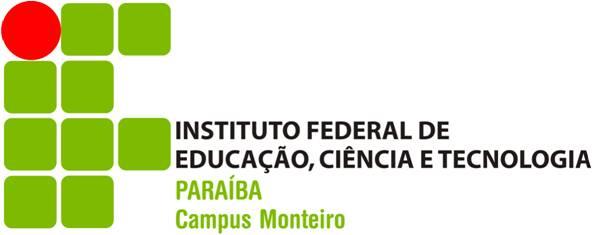 PROJETO DE ATIVIDADES DE MONITORIANúmero do Edital: ________ /________

Campus: ________________________

Coordenação: ____________________PROJETO DE ATIVIDADES DE MONITORIANúmero do Edital: ________ /________

Campus: ________________________

Coordenação: ____________________Nome do Professor:Nome do Professor:Nome do Professor:Nome do Professor:Disciplina: Disciplina: Disciplina: Disciplina: CARACTERÍSTICAS DA DISCIPLINACARACTERÍSTICAS DA DISCIPLINACARACTERÍSTICAS DA DISCIPLINACARACTERÍSTICAS DA DISCIPLINA Componente Curricular Obrigatório Componente Curricular com carga horária prática Componente Curricular que precisa de um apoio maior na sua execução, envolvendo novas práticas e experiências pedagógicas Número elevado de estudantes matriculados Alto índice de retenção (relação do número de alunos reprovados por alunos matriculados na disciplina) Turno diurno Turno noturno Componente Curricular Obrigatório Componente Curricular com carga horária prática Componente Curricular que precisa de um apoio maior na sua execução, envolvendo novas práticas e experiências pedagógicas Número elevado de estudantes matriculados Alto índice de retenção (relação do número de alunos reprovados por alunos matriculados na disciplina) Turno diurno Turno noturno Componente Curricular Obrigatório Componente Curricular com carga horária prática Componente Curricular que precisa de um apoio maior na sua execução, envolvendo novas práticas e experiências pedagógicas Número elevado de estudantes matriculados Alto índice de retenção (relação do número de alunos reprovados por alunos matriculados na disciplina) Turno diurno Turno noturno Componente Curricular Obrigatório Componente Curricular com carga horária prática Componente Curricular que precisa de um apoio maior na sua execução, envolvendo novas práticas e experiências pedagógicas Número elevado de estudantes matriculados Alto índice de retenção (relação do número de alunos reprovados por alunos matriculados na disciplina) Turno diurno Turno noturnoQUANTIDADE DE MONITORES SOLICITADAQUANTIDADE DE MONITORES SOLICITADAQUANTIDADE DE MONITORES SOLICITADAQUANTIDADE DE MONITORES SOLICITADAJUSTIFICATIVASJUSTIFICATIVASJUSTIFICATIVASJUSTIFICATIVASSintetizar o motivo da necessidade de monitores.Sintetizar o motivo da necessidade de monitores.Sintetizar o motivo da necessidade de monitores.Sintetizar o motivo da necessidade de monitores.OBJETIVOSOBJETIVOSOBJETIVOSOBJETIVOSSintetizar os objetivos a serem alcançados com o emprego dos monitores.Sintetizar os objetivos a serem alcançados com o emprego dos monitores.Sintetizar os objetivos a serem alcançados com o emprego dos monitores.Sintetizar os objetivos a serem alcançados com o emprego dos monitores.PLANO DE ATIVIDADES DE MONITORIAPLANO DE ATIVIDADES DE MONITORIAPLANO DE ATIVIDADES DE MONITORIAPLANO DE ATIVIDADES DE MONITORIASintetizar as atividades que serão desempenhadas pelos monitoresSintetizar as atividades que serão desempenhadas pelos monitoresSintetizar as atividades que serão desempenhadas pelos monitoresSintetizar as atividades que serão desempenhadas pelos monitoresPLANO DE ORIENTAÇÃO DOS MONITORESPLANO DE ORIENTAÇÃO DOS MONITORESPLANO DE ORIENTAÇÃO DOS MONITORESPLANO DE ORIENTAÇÃO DOS MONITORESSintetizar o planejamento para as reuniões de orientação com os monitoresSintetizar o planejamento para as reuniões de orientação com os monitoresSintetizar o planejamento para as reuniões de orientação com os monitoresSintetizar o planejamento para as reuniões de orientação com os monitoresDisciplinas equivalentes:
Existem disciplinas equivalentes? Sim Qual(is)? _____________________________________________________ NãoDisciplinas equivalentes:
Existem disciplinas equivalentes? Sim Qual(is)? _____________________________________________________ NãoDisciplinas equivalentes:
Existem disciplinas equivalentes? Sim Qual(is)? _____________________________________________________ NãoDisciplinas equivalentes:
Existem disciplinas equivalentes? Sim Qual(is)? _____________________________________________________ Não___/____/___________________________________________________________________________________________Data do PlanoAssinatura do OrientadorAssinatura do OrientadorAssinatura do Coordenador do Curso